EVALUASI PEMBELAJARANNilai kehadiran :10 % Nilai UTS: 30 %Nilai UAS:	40 %Nilai tugas:	20 %Jakarta, 31 Agustus 2017 Mengetahui, 										Ketua Program Studi,									Dosen Pengampu,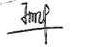 Putri Handayani, SKM, MKKK								Ira Marti Ayu, SKM, M.Epid				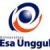 RENCANA PEMBELAJARAN SEMESTER GANJIL 2017/2018RENCANA PEMBELAJARAN SEMESTER GANJIL 2017/2018RENCANA PEMBELAJARAN SEMESTER GANJIL 2017/2018RENCANA PEMBELAJARAN SEMESTER GANJIL 2017/2018RENCANA PEMBELAJARAN SEMESTER GANJIL 2017/2018RENCANA PEMBELAJARAN SEMESTER GANJIL 2017/2018RENCANA PEMBELAJARAN SEMESTER GANJIL 2017/2018RENCANA PEMBELAJARAN SEMESTER GANJIL 2017/2018RENCANA PEMBELAJARAN SEMESTER GANJIL 2017/2018PROGRAM STUDI KESEHATAN MASYARAKAT FAKULTAS ILMU-ILMU KESEHATAN PROGRAM STUDI KESEHATAN MASYARAKAT FAKULTAS ILMU-ILMU KESEHATAN PROGRAM STUDI KESEHATAN MASYARAKAT FAKULTAS ILMU-ILMU KESEHATAN PROGRAM STUDI KESEHATAN MASYARAKAT FAKULTAS ILMU-ILMU KESEHATAN PROGRAM STUDI KESEHATAN MASYARAKAT FAKULTAS ILMU-ILMU KESEHATAN PROGRAM STUDI KESEHATAN MASYARAKAT FAKULTAS ILMU-ILMU KESEHATAN PROGRAM STUDI KESEHATAN MASYARAKAT FAKULTAS ILMU-ILMU KESEHATAN PROGRAM STUDI KESEHATAN MASYARAKAT FAKULTAS ILMU-ILMU KESEHATAN PROGRAM STUDI KESEHATAN MASYARAKAT FAKULTAS ILMU-ILMU KESEHATAN UNIVERSITAS ESA UNGGULUNIVERSITAS ESA UNGGULUNIVERSITAS ESA UNGGULUNIVERSITAS ESA UNGGULUNIVERSITAS ESA UNGGULUNIVERSITAS ESA UNGGULUNIVERSITAS ESA UNGGULUNIVERSITAS ESA UNGGULUNIVERSITAS ESA UNGGULMata kuliahMata kuliahMata kuliah:Surveilans Kesehatan KerjaSurveilans Kesehatan KerjaSurveilans Kesehatan KerjaKode MKKode MK:KMK361Mata kuliah prasyaratMata kuliah prasyaratMata kuliah prasyarat:Bobot MKBobot MK:2 SKSDosen PengampuDosen PengampuDosen Pengampu:Ira Marti Ayu, SKM, M.EpidIra Marti Ayu, SKM, M.EpidIra Marti Ayu, SKM, M.EpidKode DosenKode Dosen:7348Alokasi WaktuAlokasi WaktuAlokasi Waktu:Tatap Muka 14x100 menitTatap Muka 14x100 menitTatap Muka 14x100 menitTatap Muka 14x100 menitTatap Muka 14x100 menitTatap Muka 14x100 menitTatap Muka 14x100 menitCapaian PembelajaranCapaian PembelajaranCapaian Pembelajaran: Mahasiswa mampu memahami konsep surveilans kesehatan kerja Mahasiswa mampu memahami konsep surveilans kesehatan kerja Mahasiswa mampu memahami konsep surveilans kesehatan kerja Mahasiswa mampu memahami konsep surveilans kesehatan kerja Mahasiswa mampu memahami konsep surveilans kesehatan kerja Mahasiswa mampu memahami konsep surveilans kesehatan kerja Mahasiswa mampu memahami konsep surveilans kesehatan kerjaSESIKEMAMPUANAKHIRKEMAMPUANAKHIRMATERI PEMBELAJARANMATERI PEMBELAJARANBENTUK PEMBELAJARAN SUMBER PEMBELAJARANSUMBER PEMBELAJARANINDIKATORPENILAIANINDIKATORPENILAIANINDIKATORPENILAIAN1Mahasiswa mampu Menguraikan dan menjelaskan rencana pembelajaran satu semester Mahasiswa mampu Menguraikan dan menjelaskan rencana pembelajaran satu semester Penjelasan Rencana Pembelajaran SemesterPenjelasan Rencana Pembelajaran SemesterMetoda contextual instructionMedia : kelas, komputer, LCD, whiteboard, webRencana Pembelajaran SemesterRencana Pembelajaran Semestermampu Menguraikan dan menjelaskan rencana pembelajaran satu semestermampu Menguraikan dan menjelaskan rencana pembelajaran satu semestermampu Menguraikan dan menjelaskan rencana pembelajaran satu semester2Mahasiswa mampu Menguraikan dan menjelaskan konsep dasar surveilans kesehatan kerjaMahasiswa mampu Menguraikan dan menjelaskan konsep dasar surveilans kesehatan kerjaDefenisi surveilansDefenisi surveilans kesehatan kerjaRuang lingkupTujuan surveilans kesehatan kerja (tujuan utama dan tujuan khusus)Manfaat surveilans kesehatan kerjaKapan dilakukanDefenisi surveilansDefenisi surveilans kesehatan kerjaRuang lingkupTujuan surveilans kesehatan kerja (tujuan utama dan tujuan khusus)Manfaat surveilans kesehatan kerjaKapan dilakukanMetoda contextual instructionMedia : kelas, komputer, LCD, whiteboard, webKurniawidjaja, L.Meily. 2010. Teori dan Aplikasi Kesehatan Kerja. Jakarta : UI Press. Surveillance CDCEricson, Paul A. 1996. A practical guide to occupational health and safetyHealth and Safety Executive. 2017. COSHH health surveillance. http://www.hse.gov.uk/coshh/basics/surveillance.htmHealth and safety executive. 1999. Health Survellance at work. https://www.westmidspolfed.com/media/downloads/health-surveillance-at-work.pdfKurniawidjaja, L.Meily. 2010. Teori dan Aplikasi Kesehatan Kerja. Jakarta : UI Press. Surveillance CDCEricson, Paul A. 1996. A practical guide to occupational health and safetyHealth and Safety Executive. 2017. COSHH health surveillance. http://www.hse.gov.uk/coshh/basics/surveillance.htmHealth and safety executive. 1999. Health Survellance at work. https://www.westmidspolfed.com/media/downloads/health-surveillance-at-work.pdfmampu Menguraikan dan menjelaskan konsep dasar surveilans kesehatan kerjamampu Menguraikan dan menjelaskan konsep dasar surveilans kesehatan kerjamampu Menguraikan dan menjelaskan konsep dasar surveilans kesehatan kerja3Mahasiswa mampu menguraikan dan menjelaskan persiapan surveilans kesehatan kerja (I)Mahasiswa mampu menguraikan dan menjelaskan persiapan surveilans kesehatan kerja (I)Penilaian risiko kesehatan Perencanaan programPenetapan populasi berisikoPenetapan jenis hazard dan efek kesehatan yang dipantauPenilaian risiko kesehatan Perencanaan programPenetapan populasi berisikoPenetapan jenis hazard dan efek kesehatan yang dipantauMetoda contextual instructionMedia : kelas, komputer, LCD, whiteboard, webKurniawidjaja, L.Meily. 2010. Teori dan Aplikasi Kesehatan Kerja. Jakarta : UI Press. Surveillance CDCEricson, Paul A. 1996. A practical guide to occupational health and safetyHealth and Safety Executive. 2017. COSHH health surveillance. http://www.hse.gov.uk/coshh/basics/surveillance.htmHealth and safety executive. 1999. Health Survellance at work. https://www.westmidspolfed.com/media/downloads/health-surveillance-at-work.pdfBaca file good practice in occupational health servicesKurniawidjaja, L.Meily. 2010. Teori dan Aplikasi Kesehatan Kerja. Jakarta : UI Press. Surveillance CDCEricson, Paul A. 1996. A practical guide to occupational health and safetyHealth and Safety Executive. 2017. COSHH health surveillance. http://www.hse.gov.uk/coshh/basics/surveillance.htmHealth and safety executive. 1999. Health Survellance at work. https://www.westmidspolfed.com/media/downloads/health-surveillance-at-work.pdfBaca file good practice in occupational health servicesMampu menguraikan dan menjelaskan persiapan surveilans kesehatan kerja (I)Mampu menguraikan dan menjelaskan persiapan surveilans kesehatan kerja (I)Mampu menguraikan dan menjelaskan persiapan surveilans kesehatan kerja (I)4Mahasiswa mampu menguraikan dan menjelaskan persiapan surveilans kesehatan kerja (II)Mahasiswa mampu menguraikan dan menjelaskan persiapan surveilans kesehatan kerja (II)Penetapan jenis pemeriksaan kesehatan yang Hazard BasedKomunikasi untuk mendapatkan dukungan dan komitmenPembentukan tim surveilansPenetapan jenis pemeriksaan kesehatan yang Hazard BasedKomunikasi untuk mendapatkan dukungan dan komitmenPembentukan tim surveilans1. Kurniawidjaja, L.Meily. 2010. Teori dan Aplikasi Kesehatan Kerja. Jakarta : UI Press. Surveillance CDC2. Ericson, Paul A. 1996. A practical guide to occupational health and safetyHealth and Safety Executive. 2017. COSHH health surveillance. http://www.hse.gov.uk/coshh/basics/surveillance.htmHealth and safety executive. 1999. Health Survellance at work. https://www.westmidspolfed.com/media/downloads/health-surveillance-at-work.pdf1. Kurniawidjaja, L.Meily. 2010. Teori dan Aplikasi Kesehatan Kerja. Jakarta : UI Press. Surveillance CDC2. Ericson, Paul A. 1996. A practical guide to occupational health and safetyHealth and Safety Executive. 2017. COSHH health surveillance. http://www.hse.gov.uk/coshh/basics/surveillance.htmHealth and safety executive. 1999. Health Survellance at work. https://www.westmidspolfed.com/media/downloads/health-surveillance-at-work.pdfMampu menguraikan dan menjelaskan persiapan surveilans kesehatan kerja (II)Mampu menguraikan dan menjelaskan persiapan surveilans kesehatan kerja (II)Mampu menguraikan dan menjelaskan persiapan surveilans kesehatan kerja (II)5Mahasiswa mampu menguraikan dan menjelaskan tahapan pelaksanaan surveilans kesehatan kerjaMahasiswa mampu menguraikan dan menjelaskan tahapan pelaksanaan surveilans kesehatan kerjaPengumpulan dataPengolahan data dan analisis dataTahap pelaporan dan pemanfaatan data (bagi organisasi, bagi individu, bagi pemerintah)Pengumpulan dataPengolahan data dan analisis dataTahap pelaporan dan pemanfaatan data (bagi organisasi, bagi individu, bagi pemerintah)Small Group Discussion (SGD)Media : kelas, komputer, LCD, whiteboard, web1. Kurniawidjaja, L.Meily. 2010. Teori dan Aplikasi Kesehatan Kerja. Jakarta : UI Press. Surveillance CDC2. Ericson, Paul A. 1996. A practical guide to occupational health and safety3. Health and Safety Executive. 2017. COSHH health surveillance. http://www.hse.gov.uk/coshh/basics/surveillance.htm4. Health and safety executive. 1999. Health Survellance at work. https://www.westmidspolfed.com/media/downloads/health-surveillance-at-work.pdf1. Kurniawidjaja, L.Meily. 2010. Teori dan Aplikasi Kesehatan Kerja. Jakarta : UI Press. Surveillance CDC2. Ericson, Paul A. 1996. A practical guide to occupational health and safety3. Health and Safety Executive. 2017. COSHH health surveillance. http://www.hse.gov.uk/coshh/basics/surveillance.htm4. Health and safety executive. 1999. Health Survellance at work. https://www.westmidspolfed.com/media/downloads/health-surveillance-at-work.pdfMampu menguraikan dan menjelaskan tahapan pelaksanaan surveilans kesehatan kerjaMampu menguraikan dan menjelaskan tahapan pelaksanaan surveilans kesehatan kerjaMampu menguraikan dan menjelaskan tahapan pelaksanaan surveilans kesehatan kerja6Mahasiswa mampu menguraikan dan menjelaskan Identifikasi potensi bahaya kesehatan di tempat kerjaMahasiswa mampu menguraikan dan menjelaskan Identifikasi potensi bahaya kesehatan di tempat kerjaHazard of worksAgents and categories of hazardsRisk Assessment Studi kasus (memilih salah satu tempat kerja lalu mendeskripsikan potensi bahaya kesehatan yang ada ditempat kerja tersebut)Hazard of worksAgents and categories of hazardsRisk Assessment Studi kasus (memilih salah satu tempat kerja lalu mendeskripsikan potensi bahaya kesehatan yang ada ditempat kerja tersebut)1. Small Group Discussion (SGD)2. Media : kelas, komputer, LCD, whiteboard, web1. Kurniawidjaja, L.Meily. 2010. Teori dan Aplikasi Kesehatan Kerja. Jakarta : UI Press. Surveillance CDC2. Ericson, Paul A. 1996. A practical guide to occupational health and safety3. Health and Safety Executive. 2017. COSHH health surveillance. http://www.hse.gov.uk/coshh/basics/surveillance.htm4. Health and safety executive. 1999. Health Survellance at work. https://www.westmidspolfed.com/media/downloads/health-surveillance-at-work.pdf1. Kurniawidjaja, L.Meily. 2010. Teori dan Aplikasi Kesehatan Kerja. Jakarta : UI Press. Surveillance CDC2. Ericson, Paul A. 1996. A practical guide to occupational health and safety3. Health and Safety Executive. 2017. COSHH health surveillance. http://www.hse.gov.uk/coshh/basics/surveillance.htm4. Health and safety executive. 1999. Health Survellance at work. https://www.westmidspolfed.com/media/downloads/health-surveillance-at-work.pdfMampu menguraikan dan menjelaskan Identifikasi potensi bahaya kesehatan di tempat kerjaMampu menguraikan dan menjelaskan Identifikasi potensi bahaya kesehatan di tempat kerjaMampu menguraikan dan menjelaskan Identifikasi potensi bahaya kesehatan di tempat kerja7Mahasiswa mampu menguraikan dan menjelaskan Identifikasi pekerja yang berisiko terkena gangguan kesehatanMahasiswa mampu menguraikan dan menjelaskan Identifikasi pekerja yang berisiko terkena gangguan kesehatanStudi kasusStudi kasus1. Small Group Discussion (SGD)2. Media : kelas, komputer, LCD, whiteboard, web1. Kurniawidjaja, L.Meily. 2010. Teori dan Aplikasi Kesehatan Kerja. Jakarta : UI Press. Surveillance CDC2. Ericson, Paul A. 1996. A practical guide to occupational health and safety3. Health and Safety Executive. 2017. COSHH health surveillance. http://www.hse.gov.uk/coshh/basics/surveillance.htm4. Health and safety executive. 1999. Health Survellance at work. https://www.westmidspolfed.com/media/downloads/health-surveillance-at-work.pdf1. Kurniawidjaja, L.Meily. 2010. Teori dan Aplikasi Kesehatan Kerja. Jakarta : UI Press. Surveillance CDC2. Ericson, Paul A. 1996. A practical guide to occupational health and safety3. Health and Safety Executive. 2017. COSHH health surveillance. http://www.hse.gov.uk/coshh/basics/surveillance.htm4. Health and safety executive. 1999. Health Survellance at work. https://www.westmidspolfed.com/media/downloads/health-surveillance-at-work.pdfMampu menguraikan dan menjelaskan Identifikasi pekerja yang berisiko terkena gangguan kesehatanMampu menguraikan dan menjelaskan Identifikasi pekerja yang berisiko terkena gangguan kesehatanMampu menguraikan dan menjelaskan Identifikasi pekerja yang berisiko terkena gangguan kesehatan8Mahasiswa mampu menguraikan dan menjelaskan Identifikasi potensi bahaya penyakit infeksi di tempat kerjaMahasiswa mampu menguraikan dan menjelaskan Identifikasi potensi bahaya penyakit infeksi di tempat kerjaDefenisi penyakit infeksiRantai penularan penyakit infeksiPotensi bahaya penyakit infeksi di tempat kerjaDefenisi penyakit infeksiRantai penularan penyakit infeksiPotensi bahaya penyakit infeksi di tempat kerja1. Small Group Discussion (SGD)2. Media : kelas, komputer, LCD, whiteboard, webWHO. Standard precautions in health care. http://www.who.int/csr/resources/publications/EPR_AM2_E7.pdfBC Government and BC Public Service Agency Service Employees’ Union. 2007. Guide to Prevention and Control of Infectious Disease in the workplace. http://www2.gov.bc.ca/assets/gov/careers/managers-supervisors/managing-occupational-health-safety/infectious_disease_guide.pdfQueensland Goverment. Infection Control Guideline. http://education.qld.gov.au/health/pdfs/infection-control-guidline.pdfDepnakertrans. 2005. Pedoman bersama ILO/ WHO tentang pelayanan kesehatan dan HIV/ Aids. http://www.who.int/hiv/pub/guidelines/who_ilo_guidelines_indonesian.pdf?ua=1 Depkes RI. 2010. Pedoman Pelaksanaan Kewaspadaan Universal di pelayanan kesehatan. WHO. Standard precautions in health care. http://www.who.int/csr/resources/publications/EPR_AM2_E7.pdfBC Government and BC Public Service Agency Service Employees’ Union. 2007. Guide to Prevention and Control of Infectious Disease in the workplace. http://www2.gov.bc.ca/assets/gov/careers/managers-supervisors/managing-occupational-health-safety/infectious_disease_guide.pdfQueensland Goverment. Infection Control Guideline. http://education.qld.gov.au/health/pdfs/infection-control-guidline.pdfDepnakertrans. 2005. Pedoman bersama ILO/ WHO tentang pelayanan kesehatan dan HIV/ Aids. http://www.who.int/hiv/pub/guidelines/who_ilo_guidelines_indonesian.pdf?ua=1 Depkes RI. 2010. Pedoman Pelaksanaan Kewaspadaan Universal di pelayanan kesehatan. Mampu menguraikan dan menjelaskan Identifikasi potensi bahaya penyakit infeksi di tempat kerjaMampu menguraikan dan menjelaskan Identifikasi potensi bahaya penyakit infeksi di tempat kerjaMampu menguraikan dan menjelaskan Identifikasi potensi bahaya penyakit infeksi di tempat kerja9Mahasiswa mampu menguraikan dan menjelaskan tentang Prosedur standar precautionMahasiswa mampu menguraikan dan menjelaskan tentang Prosedur standar precautionProsedur standar precautionSosialisasi standar precautionProsedur standar precautionSosialisasi standar precaution1. Small Group Discussion (SGD)2. Media : kelas, komputer, LCD, whiteboard, webCDC. 2007. Guideline for Isolation Precautions: Preventing Transmission of Infectious Agents in Healthcare Settings. https://www.cdc.gov/infectioncontrol/pdf/guidelines/isolation-guidelines.pdfCDC. 2017. Standard Precautions for All Patient Care. https://www.cdc.gov/infectioncontrol/basics/standard-precautions.htmlDepkes RI. 2010. Pedoman Pelaksanaan Kewaspadaan Universal di pelayanan kesehatan.CDC. 2007. Guideline for Isolation Precautions: Preventing Transmission of Infectious Agents in Healthcare Settings. https://www.cdc.gov/infectioncontrol/pdf/guidelines/isolation-guidelines.pdfCDC. 2017. Standard Precautions for All Patient Care. https://www.cdc.gov/infectioncontrol/basics/standard-precautions.htmlDepkes RI. 2010. Pedoman Pelaksanaan Kewaspadaan Universal di pelayanan kesehatan.Mampu menguraikan dan menjelaskan tentang Prosedur standar precautionMampu menguraikan dan menjelaskan tentang Prosedur standar precautionMampu menguraikan dan menjelaskan tentang Prosedur standar precaution10Mahasiswa mampu menguraikan dan menjelaskan Identifikasi data gangguan kesehatan pekerjaMahasiswa mampu menguraikan dan menjelaskan Identifikasi data gangguan kesehatan pekerjaStudi kasusStudi kasus1. Small Group Discussion (SGD)2. Media : kelas, komputer, LCD, whiteboard, web1. Kurniawidjaja, L.Meily. 2010. Teori dan Aplikasi Kesehatan Kerja. Jakarta : UI Press. Surveillance CDC2. Ericson, Paul A. 1996. A practical guide to occupational health and safety3. Health and Safety Executive. 2017. COSHH health surveillance. http://www.hse.gov.uk/coshh/basics/surveillance.htm4. Health and safety executive. 1999. Health Survellance at work. https://www.westmidspolfed.com/media/downloads/health-surveillance-at-work.pdf1. Kurniawidjaja, L.Meily. 2010. Teori dan Aplikasi Kesehatan Kerja. Jakarta : UI Press. Surveillance CDC2. Ericson, Paul A. 1996. A practical guide to occupational health and safety3. Health and Safety Executive. 2017. COSHH health surveillance. http://www.hse.gov.uk/coshh/basics/surveillance.htm4. Health and safety executive. 1999. Health Survellance at work. https://www.westmidspolfed.com/media/downloads/health-surveillance-at-work.pdfMampu menguraikan dan menjelaskan Identifikasi data gangguan kesehatan pekerjaMampu menguraikan dan menjelaskan Identifikasi data gangguan kesehatan pekerjaMampu menguraikan dan menjelaskan Identifikasi data gangguan kesehatan pekerja11Mahasiswa mampu menguraikan dan menjelaskan  mengenai Pengkategorian hasil pengamatan gangguan kesehatan pada pekerjaMahasiswa mampu menguraikan dan menjelaskan  mengenai Pengkategorian hasil pengamatan gangguan kesehatan pada pekerjaStudi kasusStudi kasus1. Small Group Discussion (SGD)2. Media : kelas, komputer, LCD, whiteboard, web1. Kurniawidjaja, L.Meily. 2010. Teori dan Aplikasi Kesehatan Kerja. Jakarta : UI Press. Surveillance 2. Ericson, Paul A. 1996. A practical guide to occupational health and safety3. Health and Safety Executive. 2017. COSHH health surveillance. http://www.hse.gov.uk/coshh/basics/surveillance.htm4. Health and safety executive. 1999. Health Survellance at work. https://www.westmidspolfed.com/media/downloads/health-surveillance-at-work.pdf1. Kurniawidjaja, L.Meily. 2010. Teori dan Aplikasi Kesehatan Kerja. Jakarta : UI Press. Surveillance 2. Ericson, Paul A. 1996. A practical guide to occupational health and safety3. Health and Safety Executive. 2017. COSHH health surveillance. http://www.hse.gov.uk/coshh/basics/surveillance.htm4. Health and safety executive. 1999. Health Survellance at work. https://www.westmidspolfed.com/media/downloads/health-surveillance-at-work.pdfMampu menguraikan dan menjelaskan  mengenai Pengkategorian hasil pengamatan gangguan kesehatan pada pekerjaMampu menguraikan dan menjelaskan  mengenai Pengkategorian hasil pengamatan gangguan kesehatan pada pekerjaMampu menguraikan dan menjelaskan  mengenai Pengkategorian hasil pengamatan gangguan kesehatan pada pekerja11Mahasiswa mampu menguraikan dan menjelaskan mengenai Pengumpulan data demografiMahasiswa mampu menguraikan dan menjelaskan mengenai Pengumpulan data demografiMetode pengumpulan data demografiInstrumen pengumpulan data demografi seperti kuesioner, check list Format penyajian/ pencatatan data demografi (tabel atau grafik)Metode pengumpulan data demografiInstrumen pengumpulan data demografi seperti kuesioner, check list Format penyajian/ pencatatan data demografi (tabel atau grafik)1. Small Group Discussion (SGD)2. Media : kelas, komputer, LCD, whiteboard, web1. Kurniawidjaja, L.Meily. 2010. Teori dan Aplikasi Kesehatan Kerja. Jakarta : UI Press. Surveillance CDC2. Ericson, Paul A. 1996. A practical guide to occupational health and safety3. Health and Safety Executive. 2017. COSHH health surveillance. http://www.hse.gov.uk/coshh/basics/surveillance.htm4. Health and safety executive. 1999. Health Survellance at work. https://www.westmidspolfed.com/media/downloads/health-surveillance-at-work.pdf1. Kurniawidjaja, L.Meily. 2010. Teori dan Aplikasi Kesehatan Kerja. Jakarta : UI Press. Surveillance CDC2. Ericson, Paul A. 1996. A practical guide to occupational health and safety3. Health and Safety Executive. 2017. COSHH health surveillance. http://www.hse.gov.uk/coshh/basics/surveillance.htm4. Health and safety executive. 1999. Health Survellance at work. https://www.westmidspolfed.com/media/downloads/health-surveillance-at-work.pdfMampu menguraikan dan menjelaskan mengenai Pengumpulan data demografiMampu menguraikan dan menjelaskan mengenai Pengumpulan data demografiMampu menguraikan dan menjelaskan mengenai Pengumpulan data demografi12Mahasiswa mampu menguraikan dan menjelaskan mengenai Pengumpulan data kesehatankerja (I)Mahasiswa mampu menguraikan dan menjelaskan mengenai Pengumpulan data kesehatankerja (I)Pemetaan risiko kesehatan kerja (berdasarkan orang, tempat dan waktu)Pemetaan risiko kesehatan kerja (berdasarkan orang, tempat dan waktu)1. Small Group Discussion (SGD)2. Media : kelas, komputer, LCD, whiteboard, web1. Kurniawidjaja, L.Meily. 2010. Teori dan Aplikasi Kesehatan Kerja. Jakarta : UI Press. Surveillance 2. Ericson, Paul A. 1996. A practical guide to occupational health and safety3. Health and Safety Executive. 2017. COSHH health surveillance. http://www.hse.gov.uk/coshh/basics/surveillance.htm4. Health and safety executive. 1999. Health Survellance at work. https://www.westmidspolfed.com/media/downloads/health-surveillance-at-work.pdf1. Kurniawidjaja, L.Meily. 2010. Teori dan Aplikasi Kesehatan Kerja. Jakarta : UI Press. Surveillance 2. Ericson, Paul A. 1996. A practical guide to occupational health and safety3. Health and Safety Executive. 2017. COSHH health surveillance. http://www.hse.gov.uk/coshh/basics/surveillance.htm4. Health and safety executive. 1999. Health Survellance at work. https://www.westmidspolfed.com/media/downloads/health-surveillance-at-work.pdfMampu menguraikan dan menjelaskan mengenai Pengumpulan data kesehatankerjaMampu menguraikan dan menjelaskan mengenai Pengumpulan data kesehatankerjaMampu menguraikan dan menjelaskan mengenai Pengumpulan data kesehatankerja13Mahasiswa mampu menguraikan dan menjelaskan mengenai Pengumpulan data kesehatankerja (II)Mahasiswa mampu menguraikan dan menjelaskan mengenai Pengumpulan data kesehatankerja (II)Intepretasi hasil pemetaan risiko kesehatan kerjaPenerapan upaya kesehatan kerja untuk mengendalikan resiko kesehatan kerja di tempat kerja berdasarkan waktu dan wilayahPenyusunan rencana strategis/ teknis upaya kesehatan kerja berdsarkan waktu dan wilayahIntepretasi hasil pemetaan risiko kesehatan kerjaPenerapan upaya kesehatan kerja untuk mengendalikan resiko kesehatan kerja di tempat kerja berdasarkan waktu dan wilayahPenyusunan rencana strategis/ teknis upaya kesehatan kerja berdsarkan waktu dan wilayah1. Small Group Discussion (SGD)2. Media : kelas, komputer, LCD, whiteboard, web1. Kurniawidjaja, L.Meily. 2010. Teori dan Aplikasi Kesehatan Kerja. Jakarta : UI Press. Surveillance 2. Ericson, Paul A. 1996. A practical guide to occupational health and safety3. Health and Safety Executive. 2017. COSHH health surveillance. http://www.hse.gov.uk/coshh/basics/surveillance.htm4. Health and safety executive. 1999. Health Survellance at work. https://www.westmidspolfed.com/media/downloads/health-surveillance-at-work.pdf1. Kurniawidjaja, L.Meily. 2010. Teori dan Aplikasi Kesehatan Kerja. Jakarta : UI Press. Surveillance 2. Ericson, Paul A. 1996. A practical guide to occupational health and safety3. Health and Safety Executive. 2017. COSHH health surveillance. http://www.hse.gov.uk/coshh/basics/surveillance.htm4. Health and safety executive. 1999. Health Survellance at work. https://www.westmidspolfed.com/media/downloads/health-surveillance-at-work.pdfMampu menguraikan dan menjelaskan mengenai Pengumpulan data kesehatankerjaMampu menguraikan dan menjelaskan mengenai Pengumpulan data kesehatankerjaMampu menguraikan dan menjelaskan mengenai Pengumpulan data kesehatankerja14Mahasiswa mampu menguraikan dan menjelaskan mengenai Pengamatan, pemantauan dan evaluasi program kesehatan kerjaMahasiswa mampu menguraikan dan menjelaskan mengenai Pengamatan, pemantauan dan evaluasi program kesehatan kerjaPengamatan, pemantauan dan evaluasi program kesehatan kerja Pengamatan, pemantauan dan evaluasi program kesehatan kerja 1. Small Group Discussion (SGD)2. Media : kelas, komputer, LCD, whiteboard, web1. Kurniawidjaja, L.Meily. 2010. Teori dan Aplikasi Kesehatan Kerja. Jakarta : UI Press. Surveillance 2. Ericson, Paul A. 1996. A practical guide to occupational health and safety3. Health and Safety Executive. 2017. COSHH health surveillance. http://www.hse.gov.uk/coshh/basics/surveillance.htm4. Health and safety executive. 1999. Health Survellance at work. https://www.westmidspolfed.com/media/downloads/health-surveillance-at-work.pdf1. Kurniawidjaja, L.Meily. 2010. Teori dan Aplikasi Kesehatan Kerja. Jakarta : UI Press. Surveillance 2. Ericson, Paul A. 1996. A practical guide to occupational health and safety3. Health and Safety Executive. 2017. COSHH health surveillance. http://www.hse.gov.uk/coshh/basics/surveillance.htm4. Health and safety executive. 1999. Health Survellance at work. https://www.westmidspolfed.com/media/downloads/health-surveillance-at-work.pdfMampu menguraikan dan menjelaskan mengenai Pengamatan, pemantauan dan evaluasi program kesehatan kerja dan standar precautionMampu menguraikan dan menjelaskan mengenai Pengamatan, pemantauan dan evaluasi program kesehatan kerja dan standar precautionMampu menguraikan dan menjelaskan mengenai Pengamatan, pemantauan dan evaluasi program kesehatan kerja dan standar precautionSESIPROSE-DURBEN-TUKSEKOR > 77 ( A / A-)SEKOR  > 65(B- / B / B+ )SEKOR > 60(C / C+ )SEKOR > 45( D )SEKOR < 45( E )BOBOT1Post TestTes LisanMampu menguraikan dan menjelaskan konsep dasar surveilans kesehatan kerjaMampu Menguraikan konsep dasar surveilans kesehatan kerjaMampu menjelaskan konsep dasar surveilans kesehatan kerjaMampu menyebutkan konsep dasar surveilans kesehatan kerjaTidak Mampu menyebutkan konsep dasar surveilans kesehatan kerja5%2Post TestTes LisanMampu menguraikan dan menjelaskan persiapan surveilans kesehatan kerja (I)Mampu menguraikan tentang persiapan surveilans kesehatan kerja (I)Mampu menjelaskan tentang persiapan surveilans kesehatan kerja (I)Mampu menyebutkan tentang persiapan surveilans kesehatan kerja (I)Tidak Mampu menyebutkan tentang persiapan surveilans kesehatan kerja (I)5%3Post TestTes LisanMampu menguraikan dan menjelaskan persiapan surveilans kesehatan kerja (II)Mampu menguraikan tentang persiapan surveilans kesehatan kerja (II)Mampu menjelaskan tentang persiapan surveilans kesehatan kerja (II)Mampu menyebutkan tentang persiapan surveilans kesehatan kerja (II)Tidak Mampu menyebutkan tentang persiapan surveilans kesehatan kerja (II)5%4Post TestTes LisanMampu menguraikan dan menjelaskan tahapan pelaksanaan surveilans kesehatan kerjaMampu menguraikan tentang  tahapan pelaksanaan surveilans kesehatan kerjaMampu menjelaskan tentang tahapan pelaksanaan surveilans kesehatan kerjaMampu menyebutkan tentang  tahapan pelaksanaan surveilans kesehatan kerjaTidak Mampu menyebutkan tentang tahapan pelaksanaan surveilans kesehatan kerja5%5Post TestTes LisanMampu menguraikan dan menjelaskan Identifikasi potensi bahaya kesehatan di tempat kerjaMampu menguraikan tentang Identifikasi potensi bahaya kesehatan di tempat kerjaMampu menjelaskan tentang Identifikasi potensi bahaya kesehatan di tempat kerjaMampu menyebutkan tentang Identifikasi potensi bahaya kesehatan di tempat kerjaTidak mampu menyebutkan tentang  Identifikasi potensi bahaya kesehatan di tempat kerja5%6Post TestTes LisanMampu menguraikan dan menjelaskan Identifikasi pekerja yang berisiko terkena gangguan kesehatanMampu menguraikan Identifikasi pekerja yang berisiko terkena gangguan kesehatanMampu menjelaskan tentang Identifikasi pekerja yang berisiko terkena gangguan kesehatanMampu menyebutkan tentang Identifikasi pekerja yang berisiko terkena gangguan kesehatanTidak mampu menjelaskan tentang Identifikasi pekerja yang berisiko terkena gangguan kesehatan5%7Post TestTes tertulisMampu menguraikan dan menjelaskan Identifikasi potensi bahaya penyakit infeksi di tempat kerjaMampu menguraikan tentang Identifikasi potensi bahaya penyakit infeksi di tempat kerjaMampu menjelaskan tentang Identifikasi potensi bahaya penyakit infeksi di tempat kerjaMampu menyebutkan tentang Identifikasi potensi bahaya penyakit infeksi di tempat kerjaTidak Mampu menyebutkan tentang Identifikasi potensi bahaya penyakit infeksi di tempat kerja10%8Post TestTes lisanMampu menguraikan dan menjelaskan tentang Prosedur standar precautionMampu menguraikan tentang Prosedur standar precautionMampu menjelaskan tentang Prosedur standar precautionMampu menyebutkan tentang Prosedur standar precautionTidak mampu menyebutkan tentang Prosedur standar precaution5%9Post TestTes lisanMampu menguraikan dan menjelaskan Identifikasi data gangguan kesehatan pekerjaMampu menguraikan tentang Identifikasi data gangguan kesehatan pekerjaMampu menjelaskan tentang Identifikasi data gangguan kesehatan pekerjaMampu menyebutkan tentang Identifikasi data gangguan kesehatan pekerjaTidak mampu menyebutkan tentang Identifikasi data gangguan kesehatan pekerja5%10Post TestTes lisanMampu menguraikan dan menjelaskan  mengenai Pengkategorian hasil pengamatan gangguan kesehatan pada pekerjaMampu menguraikan mengenai Pengkategorian hasil pengamatan gangguan kesehatan pada pekerjaMampu menjelaskan  mengenai Pengkategorian hasil pengamatan gangguan kesehatan pada pekerjaMampu menyebutkan  mengenai Pengkategorian hasil pengamatan gangguan kesehatan pada pekerjaTidak Mampu menyebutkan  mengenai Pengkategorian hasil pengamatan gangguan kesehatan pada pekerja5%11Post TestTes lisanMampu menguraikan dan menjelaskan mengenai Pengumpulan data demografiMampu menguraikan mengenai Pengumpulan data demografiMampu menjelaskan mengenai Pengumpulan data demografiMampu menyebutkan mengenai Pengumpulan data demografiTidak mampu menyebutkan mengenai Pengumpulan data demografi5%12Post TestTes lisanMampu menguraikan dan menjelaskan mengenai Pengumpulan data kesehatankerjaMampu menguraikan mengenai Pengumpulan data kesehatan kerjaMampu menjelaskan mengenai Pengumpulan data kesehatan kerjaMampu menyebutkan mengenai Pengumpulan data kesehatan kerjaTidak mampu menyebutkan  mengenai Pengumpulan data kesehatan kerja10%13Post TestTes lisanMampu menguraikan dan menjelaskan mengenai Pengamatan, pemantauan dan evaluasi program kesehatan kerja dan standar precautionMampu menguraikan mengenai Pengamatan, pemantauan dan evaluasi program kesehatan kerja dan standar precautionMampu menjelaskan mengenai Pengamatan, pemantauan dan evaluasi program kesehatan kerja dan standar precautionMampu menyebutkan mengenai Pengamatan, pemantauan dan evaluasi program kesehatan kerja dan standar precautionTidak Mampu menyebutkan mengenai Pengamatan, pemantauan dan evaluasi program kesehatan kerja dan standar precaution10%14Post TestTes tulisanMampu Menguraikan dan menjelaskan konsep dasar surveilans kesehatan kerjaMampu Menguraikan konsep dasar surveilans kesehatan kerjaMampu menjelaskan konsep dasar surveilans kesehatan kerjaMampu menyebutkan konsep dasar surveilans kesehatan kerjaTidak mampu menyebutkan dasar surveilans kesehatan kerja10%